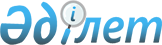 Жеке қосалқы шаруашылықтарда ірі қара малдың аналық мал басын қолдан ұрықтандыру жөніндегі шығындарды 100 %-ға дейін өтеуді субсидиялау бағыты бойынша субсидиялар нормативін, сондай-ақ өлшемдер мен талаптарын бекіту туралы
					
			Күшін жойған
			
			
		
					Қостанай облысы әкімдігінің 2015 жылғы 28 шілдедегі № 314 қаулысы. Қостанай облысының Әділет департаментінде 2015 жылғы 27 тамызда № 5848 болып тіркелді. Күші жойылды - Қостанай облысы әкімдігінің 2016 жылғы 23 мамырдағы № 242 қаулысымен      Ескерту. Күші жойылды – Қостанай облысы әкімдігінің 23.05.2016 № 242 қаулысымен (алғашқы ресми жарияланған күнінен кейін күнтізбелік он күн өткен соң қолданысқа енгізіледі).

      "Қазақстан Республикасындағы жергілікті мемлекеттік басқару және өзін-өзі басқару туралы" 2001 жылғы 23 қаңтардағы Қазақстан Республикасы Заңының  27-бабына, Қазақстан Республикасы Ауыл шаруашылығы министрінің 2014 жылғы 19 қарашадағы  № 3-1/600 бұйрығымен бекітіліген, Асыл тұқымды мал шаруашылығын дамытуды, мал шаруашылығының өнімділігін және өнім сапасын арттыруды субсидиялау қағидаларына сәйкес Қостанай облысының әкімдігі ҚАУЛЫ ЕТЕДІ:

      1. Қоса беріліп отырған жеке қосалқы шаруашылықтарда ірі қара малдың аналық мал басын қолдан ұрықтандыру жөніндегі шығындарды 100%-ға дейін өтеуді субсидиялау бағыты бойынша  субсидиялар нормативі , сондай-ақ өлшемдер мен талаптар бекітілсін.

      2. Осы қаулы алғашқы ресми жарияланған күнінен кейін күнтізбелік он күн өткен соң қолданысқа енгізіледі.



      КЕЛІСІЛДІ:

      Қазақстан Республикасының

      Ауыл шаруашылығы министрі

      _________________ А. Мамытбеков

 Жеке қосалқы шаруашылықтарда ірі қара
малдың аналық мал басын қолдан ұрықтандыру
жөніндегі шығындарды 100%-ға дейін өтеуді
субсидиялау бағыты бойынша субсидиялар
нормативі, сондай-ақ өлшемдер мен талаптар      1. Жеке қосалқы шаруашылықтарда ірі қара малдың аналық мал басын қолдан ұрықтандыру жөніндегі шығындарды 100%-ға дейін өтеуді субсидиялау бағыты бойынша субсидия нормативі – бір ұрықтандырылған аналық бас үшін 3487 теңге.

      2. Жеке қосалқы шаруашылықтарда ірі қара малдың аналық мал басын қолдан ұрықтандыру жөніндегі шығындарды 100%-ға дейін өтеуді субсидиялау бағыты бойынша өлшемдер мен талаптар:

      - Қазақстан Республикасының асыл тұқымды мал шаруашылығы саласындағы субъектілер тізілімінде техник-осеменатор, дистрибьютерлік орталық ретінде тіркеудің болуы.


					© 2012. Қазақстан Республикасы Әділет министрлігінің «Қазақстан Республикасының Заңнама және құқықтық ақпарат институты» ШЖҚ РМК
				
      Облыс әкімі

Н. Садуакасов
Әкімдіктің
2015 жылғы 28 шілдедегі
№ 314 қаулысымен бекітілген